КВАРЕНГИ, Джакомо – Александровский дворец(классицизм)КВАРЕНГИ, Джакомо –Смольный институт        (классицизм)КВАРЕНГИ, Джакомо –Смольный институт        (классицизм)КВАРЕНГИ, Джакомо –Смольный институт        (классицизм)РАСТРЕЛЛИ Франческо – Зимний дворец, (барокко)                               РАСТРЕЛЛИ Франческо – Зимний дворец, (барокко)                               РАСТРЕЛЛИ Франческо – Зимний дворец, (барокко)                               РАСТРЕЛЛИ Франческо –Екатерининский дворец,     (барокко)                               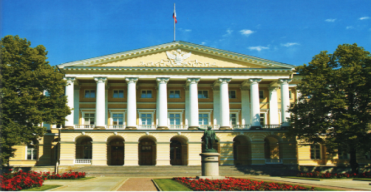 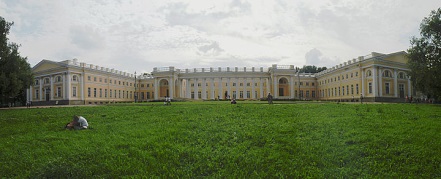 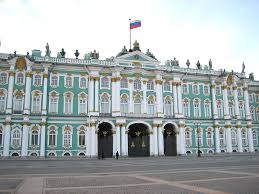 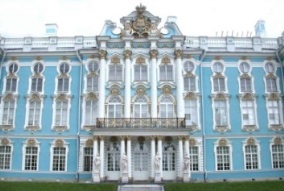 РАСТРЕЛЛИ, Франческо – Смольный собор (барокко)                               ФОНТАНА, Джиованни – Меньшиковский дворец(петровское барокко)                                                       ФОНТАНА, Джиованни – Меньшиковский дворец(петровское барокко)                                                       ФОНТАНА, Джиованни – Меньшиковский дворец(петровское барокко)                                                       ФОНТАНА, Джиованни –, Большой (Меньшиковский) дворец (Ораниенбаум)                                                    ФОНТАНА, Джиованни –, Большой (Меньшиковский) дворец (Ораниенбаум)                                                    ФОНТАНА, Джиованни –, Большой (Меньшиковский) дворец (Ораниенбаум)                                                    ВАЛЛЕН-ДЕЛАМОТ, Жан-Батист – Новая Голландия, (классицизм)              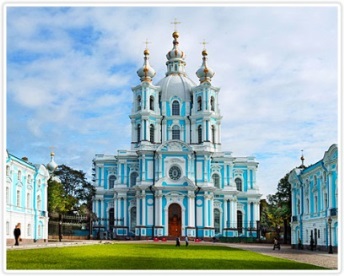 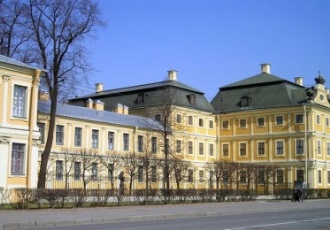 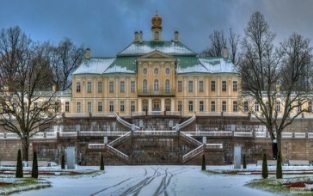 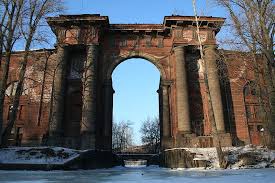 ВАЛЛЕН-ДЕЛАМОТ, Жан-Батист Академия художеств,  (классицизм)              ВАЛЛЕН-ДЕЛАМОТ, Жан-Батист –            Большой Гостиный Двор(классицизм)  ВАЛЛЕН-ДЕЛАМОТ, Жан-Батист –            Большой Гостиный Двор(классицизм)  ВАЛЛЕН-ДЕЛАМОТ, Жан-Батист –            Большой Гостиный Двор(классицизм)  ВАЛЛЕН-ДЕЛАМОТ, Жан-Батист -Северный Павильон Эрмитажа –(классицизм)              ВАЛЛЕН-ДЕЛАМОТ, Жан-Батист -Северный Павильон Эрмитажа –(классицизм)              ВАЛЛЕН-ДЕЛАМОТ, Жан-Батист -Северный Павильон Эрмитажа –(классицизм)              ТРЕЗИНИ, Доменико – Петропавловский собор (петровское барокко)                           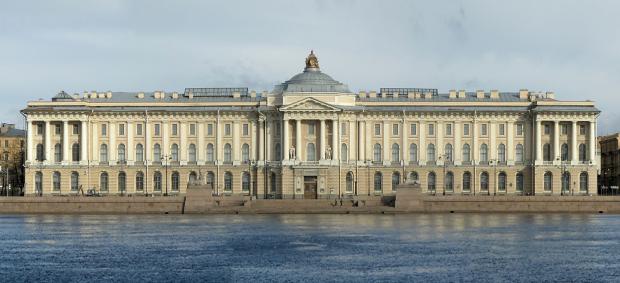 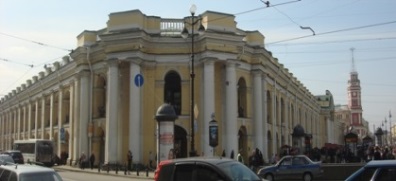 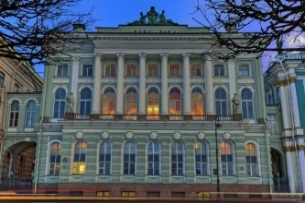 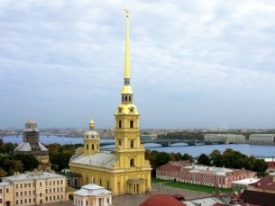 ТРЕЗИНИ, Доменико –Летний дворец Петра I,   (петровское барокко)                           ТРЕЗИНИ, Доменико –здание Двенадцати коллегий(петровское барокко)                           ТРЕЗИНИ, Доменико –здание Двенадцати коллегий(петровское барокко)                           ТРЕЗИНИ, Доменико –здание Двенадцати коллегий(петровское барокко)                           ЧЕВАКИНСКИЙ, Савва – Никольский Морской собор (Ц.Село)   (барокко)ЧЕВАКИНСКИЙ, Савва – Никольский Морской собор (Ц.Село)   (барокко)ЧЕВАКИНСКИЙ, Савва – Никольский Морской собор (Ц.Село)   (барокко)МОНФЕРРАН, Огюст – Исаакиевский собор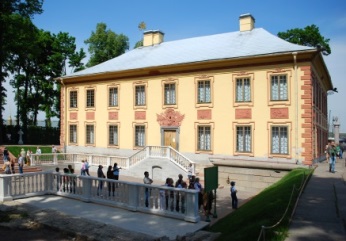 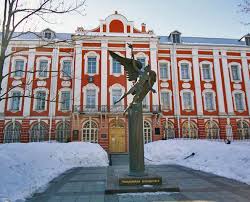 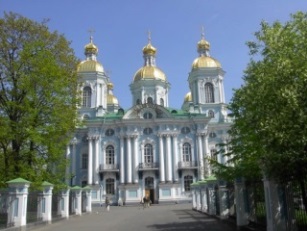 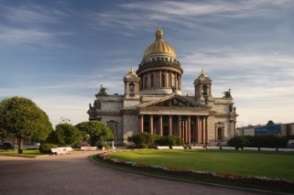 РИНАЛЬДИ, Антонио – Большой Гатчинский дворец (классицизм)РИНАЛЬДИ, Антонио –Мраморный дворец(классицизм)РИНАЛЬДИ, Антонио –Мраморный дворец(классицизм)РИНАЛЬДИ, Антонио –Мраморный дворец(классицизм)КАМЕРОН, Чарльз – Софийский собор (Пушкин)(классицизм)КАМЕРОН, Чарльз – Софийский собор (Пушкин)(классицизм)КАМЕРОН, Чарльз – Софийский собор (Пушкин)(классицизм)КАМЕРОН, Чарльз –Камеронова Галерея   (классицизм)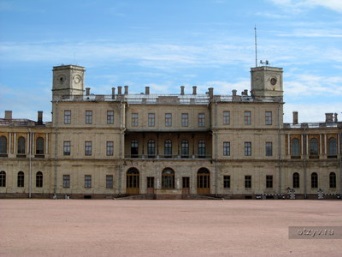 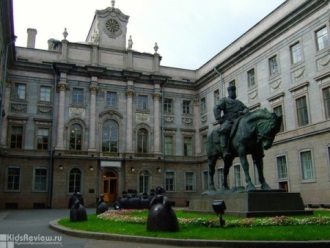 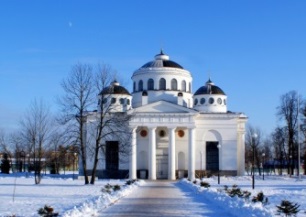 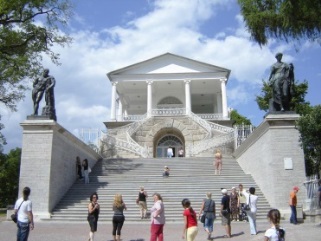 РОССИ, Карл – Михайловский дворец, (ампир, классицизмРОССИ, Карл –Здание Главного Штаба,               (ампир, классицизмРОССИ, Карл –Здание Главного Штаба,               (ампир, классицизмРОССИ, (ампир, классицизм)  Здание Сената и Синода   РОССИ, (ампир, классицизм)  Здание Сената и Синода   РОССИ, (ампир, классицизм)  Здание Сената и Синода   РОССИ, Карл – (ампир, классицизм) Александринский театр РОССИ, Карл – (ампир, классицизм) Александринский театр 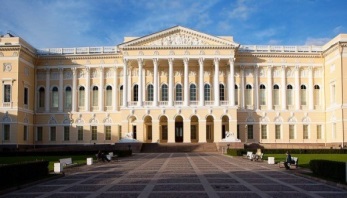 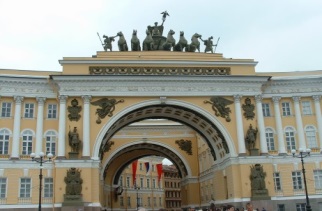 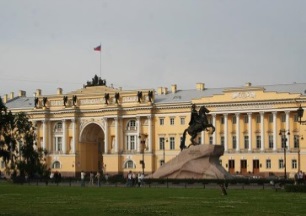 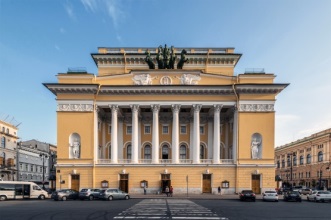 ПАРЛАН, Альфред Александрович – Храм Спаса на крови                                                      (эклектика)ТОМА  де ТОМОН – Стрелка Васильевского Острова, Здание Биржи на В.О. (классицизм)ТОМА  де ТОМОН – Стрелка Васильевского Острова, Здание Биржи на В.О. (классицизм)ТРОЦКИЙ, Ной Абрамович- Ленинградский Дом Советов, (конструктивизм)                    ТРОЦКИЙ, Ной Абрамович- Ленинградский Дом Советов, (конструктивизм)                    ТРОЦКИЙ, Ной Абрамович- Ленинградский Дом Советов, (конструктивизм)                    ТРОЦКИЙ, Ной Абрамович- Ленинградский Большой Дом НКВД, (конструктивизм)                    ТРОЦКИЙ, Ной Абрамович- Ленинградский Большой Дом НКВД, (конструктивизм)                    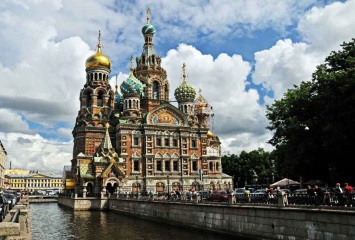 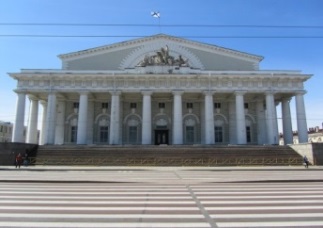 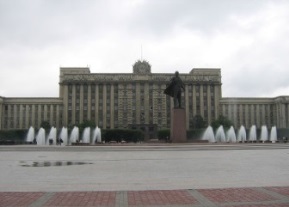 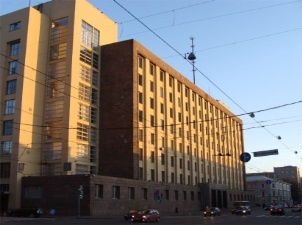 ТРОЦКИЙ, Ной Абрамович- (конструктивизм)                    Кировский райсоветТРОЦКИЙ, Ной Абрамович- (конструктивизм)                    Мясокомбинат им.КироваТРОЦКИЙ, Ной Абрамович- (конструктивизм)                    Мясокомбинат им.КироваБРЮЛЛОВ, Александр Павлович– Пулковская обсерватория, (классицизм)      БРЮЛЛОВ, Александр Павлович– Пулковская обсерватория, (классицизм)      БРЮЛЛОВ, Александр Павлович– Пулковская обсерватория, (классицизм)      БРЮЛЛОВ, Александр Павлович–Михайловский театр(классицизм)      БРЮЛЛОВ, Александр Павлович–Михайловский театр(классицизм)      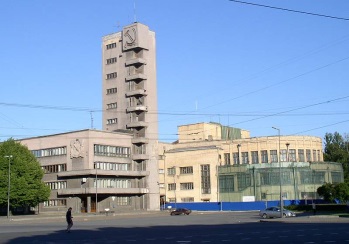 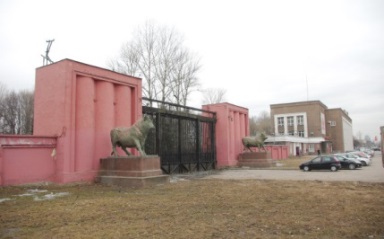 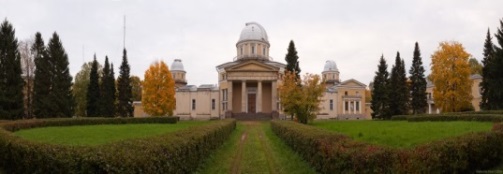 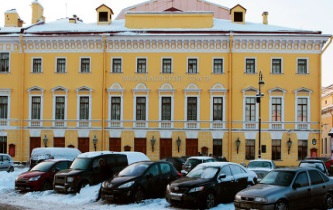 БРЮЛЛОВ, Александр Павлович–Здание Гвардейского Штаба на Дворцовой Площади(классицизм)      ТОН, Константин Андреевич – Введенская церковь Семеновского полкаТОН, Константин Андреевич – Введенская церковь Семеновского полкаТОН, Константин Андреевич –Екатерининский собор (Ц.Село)ТОН, Константин Андреевич –Екатерининский собор (Ц.Село)ТОН, Константин Андреевич –Екатерининский собор (Ц.Село)ТОН, Константин Андреевич –Храм Святой Екатерины (Екатерингоф)ТОН, Константин Андреевич –Храм Святой Екатерины (Екатерингоф)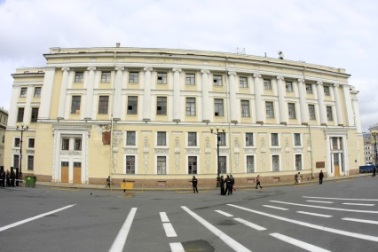 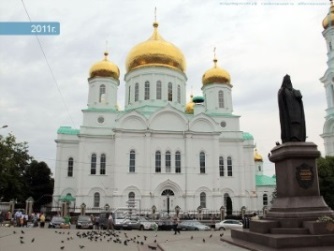 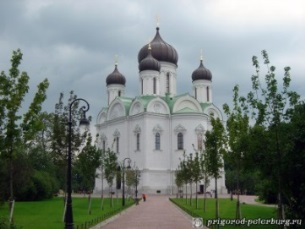 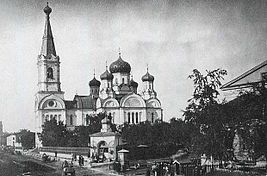 ШТАКЕНШНЕЙДЕР, Андрей – Мариинский дворец на Исаакиевской площади(эклектика)          ШТАКЕНШНЕЙДЕР, Андрей –Николаевский дворец, (эклектика)          ШТАКЕНШНЕЙДЕР, Андрей –Николаевский дворец, (эклектика)          ШТАКЕНШНЕЙДЕР, Андрей – (эклектика)          Дворец Белосельских-БелозерскихШТАКЕНШНЕЙДЕР, Андрей – (эклектика)          Дворец Белосельских-БелозерскихШТАКЕНШНЕЙДЕР, Андрей – (эклектика)          Дворец Белосельских-БелозерскихШТАКЕНШНЕЙДЕР, (эклектика)          Дача ДолгоруковаШТАКЕНШНЕЙДЕР, (эклектика)          Дача Долгорукова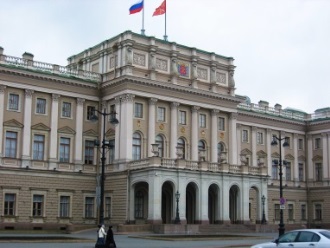 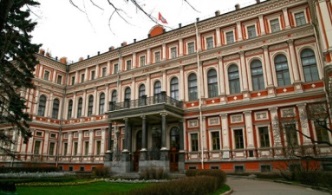 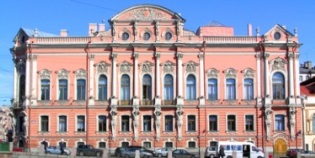 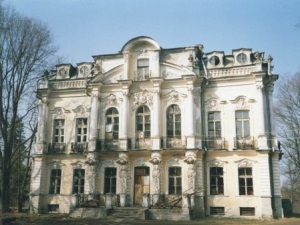 ЛИДВАЛЬ, Федор (Фредрик) – Гостиница «Астория»(модернЛИДВАЛЬ, Федор (Фредрик) –Толстовский Дом,  (модернЛИДВАЛЬ, Федор (Фредрик) – (модерн)                                         Дом Лидваль,ЛИДВАЛЬ, Федор (Фредрик) – (модерн)                                         Дом Лидваль,ЛИДВАЛЬ, Федор (Фредрик) – (модерн)                                         Дом Лидваль,ЛИШНЕВСКИЙ, Александр – Дом Городских УчрежденийЛИШНЕВСКИЙ, Александр – Дом Городских УчрежденийЛИШНЕВСКИЙ, Александр – Дом Городских Учреждений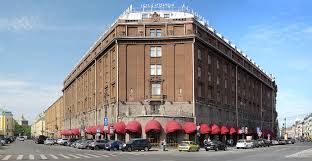 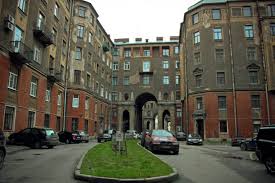 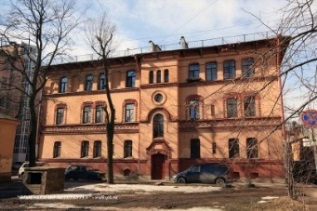 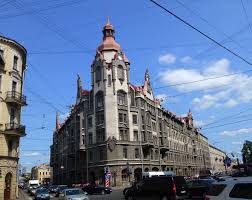 ЛИШНЕВСКИЙ, Александр –Дом у Пяти Углов, (модерн,конструктивизм)ЛИШНЕВСКИЙ, Александр – (модерн,конструктивизм)     Дом ЛешневскогоЗАХАРОВ, Андреян Дмитриевич – Адмиралтейство, (русский ампир) ЗАХАРОВ, Андреян Дмитриевич – Адмиралтейство, (русский ампир) ЗАХАРОВ, Андреян Дмитриевич – Адмиралтейство, (русский ампир) ЗАХАРОВ, Андреян Дмитриевич –Андреевский собор (русский ампир)ЗАХАРОВ, Андреян Дмитриевич –Андреевский собор (русский ампир)ЗАХАРОВ, Андреян Дмитриевич –Андреевский собор (русский ампир)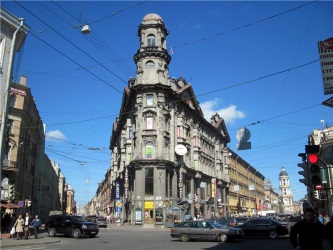 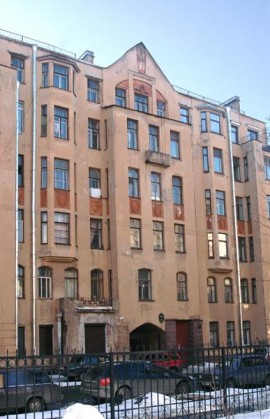 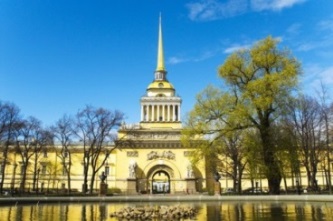 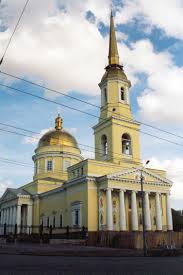 ЗАХАРОВ, Андреян Дмитриевич – (русский ампир)                                 Дом МижуеваКОКОРИНОВ, Александр Филиппович -  Дом Шувалова (классицизм)КОКОРИНОВ, Александр Филиппович -  Здание Императорской Академии художеств    -(классицизм)КОКОРИНОВ, Александр Филиппович -  Здание Императорской Академии художеств    -(классицизм)КОКОРИНОВ, Александр Филиппович -  Здание Императорской Академии художеств    -(классицизм)ВОРОНИХИН, Андрей Никифорович – Казанский собор, (русский ампир, классицизм)            ВОРОНИХИН, Андрей Никифорович – Казанский собор, (русский ампир, классицизм)            ВОРОНИХИН, Андрей Никифорович – Казанский собор, (русский ампир, классицизм)            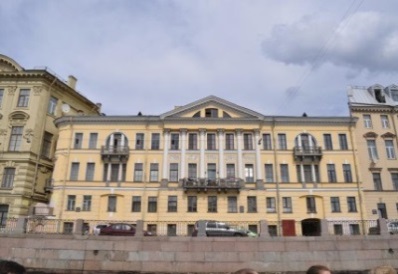 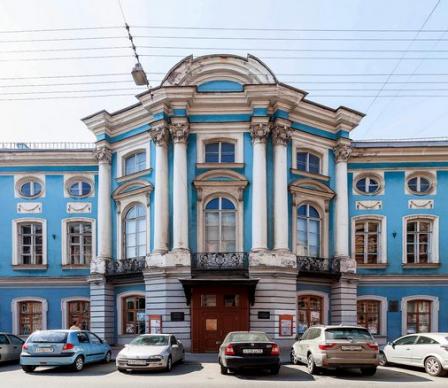 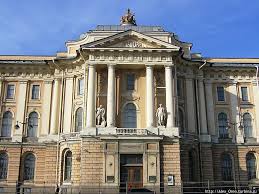 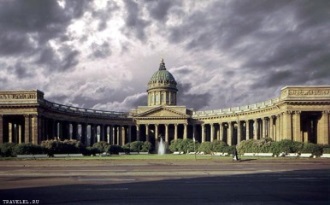 ВОРОНИХИН, Андрей Никифорович –Горный институт, (русский ампир, классицизм)            ВОРОНИХИН, Андрей Никифорович -Дом ГосудКазначействаВОРОНИХИН, Андрей Никифорович –Собор Иконы Казанской Божией МатериВОРОНИХИН, Андрей Никифорович –Собор Иконы Казанской Божией МатериВОРОНИХИН, Андрей Никифорович –Собор Иконы Казанской Божией МатериФЕЛЬТЕН, Юрий (Георг-Фридрих) – Малый Эрмитаж, (ранний классицизм)                   ФЕЛЬТЕН, Юрий (Георг-Фридрих) – Малый Эрмитаж, (ранний классицизм)                   ФЕЛЬТЕН, Юрий (Георг-Фридрих) – Малый Эрмитаж, (ранний классицизм)                   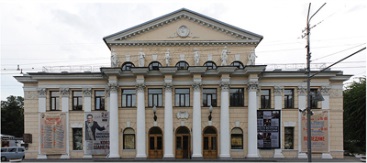 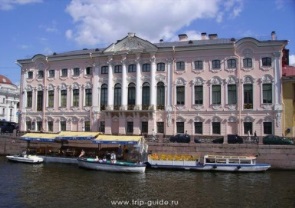 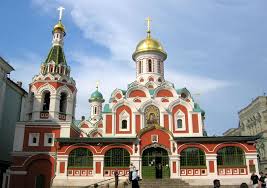 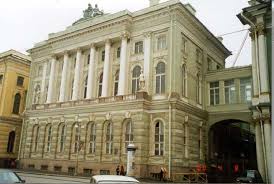 ФЕЛЬТЕН, Юрий (Георг-Фридрих) – (ранний классицизм)                           Чесменский дворец,ФЕЛЬТЕН, Юрий (Георг-Фридрих) – (ранний классицизм)                           Армянская Церковь на НевскомФЕЛЬТЕН, Юрий (Георг-Фридрих) – (ранний классицизм)                           Дом БецкогоФЕЛЬТЕН, Юрий (Георг-Фридрих) (ранний классицизм)                           Церковь Святой Екатерины на В.О.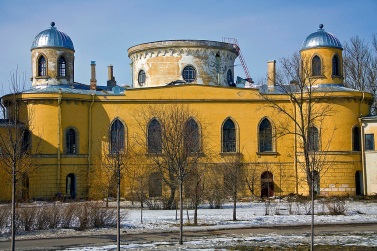 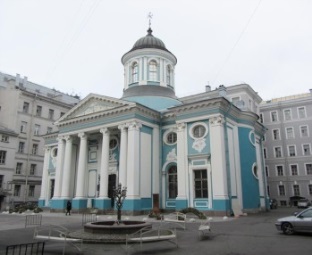 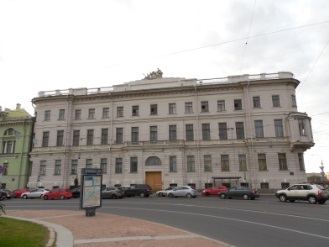 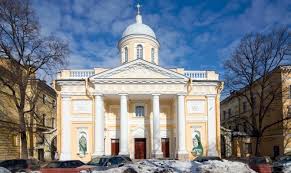 ФЕЛЬТЕН, Юрий (Георг-Фридрих) (ранний классицизм)                           Церковь Святой АнныФЕЛЬТЕН, Юрий (Георг-Фридрих) – (ранний классицизм)                           Чесменская ЦерковьСТАРОВ, Иван Егорович – Таврический дворец, (классицизм)                        СТАРОВ, Иван Егорович –Троицкий собор, (классицизм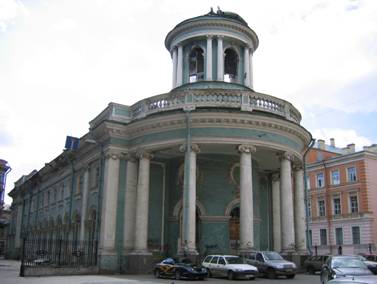 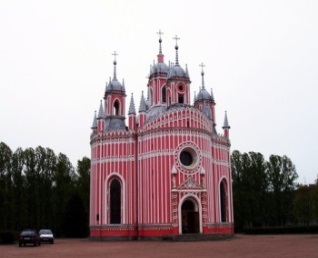 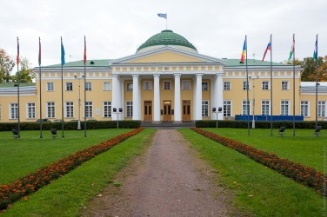 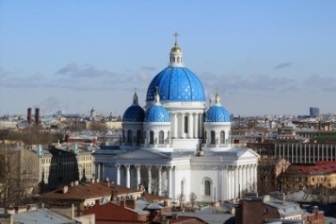 СТАРОВ, Иван Егорович – (классицизм)                        Князь-Владимирский собор,СТАРОВ, Иван Егорович –(классицизм)                        Воскресенская церковьСТАСОВ, Василий Петрович – Спасо-Преображенский собор, (классицизм)                           СТАСОВ, Василий Петрович – (классицизм)                           Троице-Измайловский собор,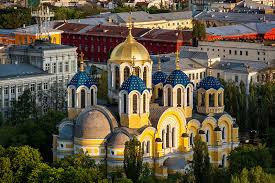 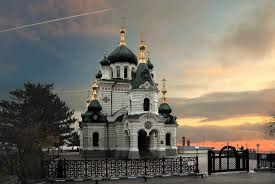 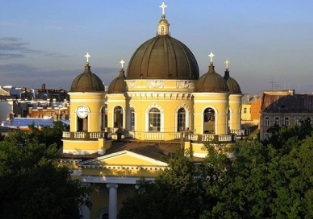 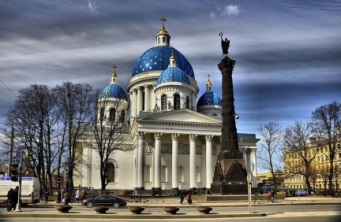 СТАСОВ, Василий Петрович – (классицизм)                           Нарвские Триумфальные ВоротаСТАСОВ, Василий Петрович – (классицизм)                           Московские Триумфальные Ворота 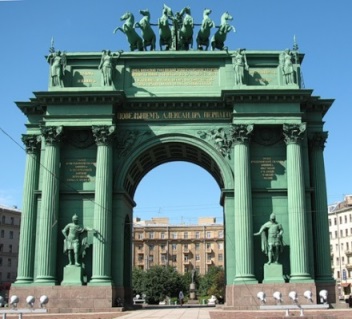 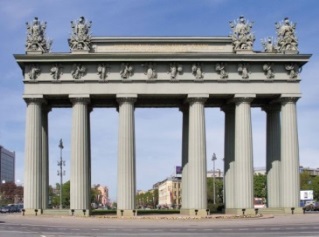 